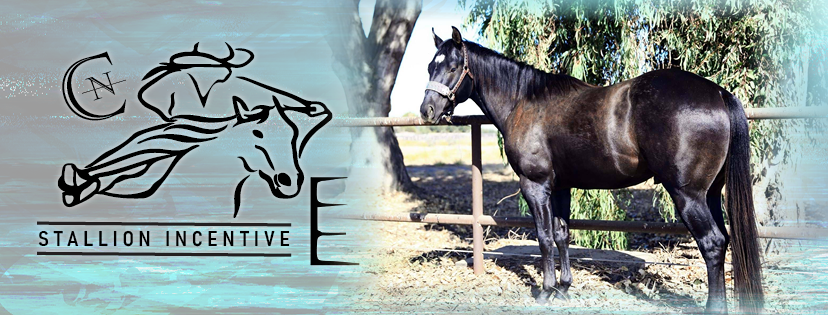  BONUS MONEY ENTRY FORM**MUST BE TURNED INTO THE PRODUCER OF THE SHOW***MUST INCLUDE COPY OF REGISTRATION PAPERS  Name of Horse_________________________________________________________________ Name Of Sire:__________________________________________________________________Name Of Owner:_______________________________________________________________ Name Of Rider: ________________________________________________________________ Address_______________________________________________________________________ City__________________________________State___________Zip Code__________________E-mail_____________________________________________Phone_______________________